О внесении изменений в Постановление Администрации Истоминского сельского поселенияот 10.10.2013 г. № 345 «Защита населения и территории от чрезвычайных ситуаций, обеспечение пожарной безопасностии безопасности людей на водных объектах»Истоминского сельского поселенияна 2014-2020 годы»    В соответствии с Постановлением Администрации Истоминского сельского поселения № 284 от 15.08.2013 «Об утверждении Порядка разработки, реализации и оценки эффективности муниципальных программ Истоминского сельского поселения», в связи с изменением ассигнования из бюджета Истоминского сельского поселения на 2016 год, ПОСТАНОВЛЯЮ:Внести в муниципальную программу Истоминского сельского поселения «Защита населения и территории от чрезвычайных ситуаций, обеспечение пожарной безопасности и безопасности людей на водных объектах» следующие изменения:      в приложении:в разделе «Паспорт программы»:- подраздел «Объемы бюджетных ассигнований программы» изложить в следующей редакции:Объем ассигнований местного бюджета  программы 2014-2020 годы 7528,1тыс. рублей, в том числе:2014 год – 1153 тыс. рублей;2015 год – 1234,8 тыс. рублей;2016 год – 1221,6тыс. рублей;2017 год – 887,1 тыс. рублей;2018 год – 895,0 тыс. рублей;2019 год – 895,0 тыс. рублей;2020 год – 1241,6 тыс. рублей.2)  в разделе ПАСПОРТ подпрограммы № 1 «Противопожарная безопасность» - подраздел «Объемы бюджетных ассигнований программы» изложить в следующей редакции:Объем ассигнований местного бюджета  программы 2014-2020 годы6618,4 тыс. рублей, в том числе:2014 год – 825,5 тыс. рублей;2015 год – 887,1 тыс. рублей;2016 год – 887,1тыс. рублей;2017 год -  887,1тыс. рублей;2018 год – 895,0 тыс. рублей;2019 год - 895,0 тыс. рублей;2020 год – 1241,6 тыс. рублей.3) в разделе ПАСПОРТ подпрограммы №2 «Защита от чрезвычайных ситуаций» - подраздел «Объемы бюджетных ассигнований программы» изложить в следующей редакции:Объем ассигнований местного бюджета  программы 2014-2020 годы 1009,7 тыс. рублей, в том числе:2014 год – 327,5 тыс. рублей;2015 год – 347,7 тыс. рублей;2016 год – 334,5тыс. рублей;2017 год – -2018 год – -2019 год – -2020 год – Приложение № 3,4 к постановлению от 10.10.2013 г. № 345  «Защита населения и территории от чрезвычайных ситуаций, обеспечение пожарной безопасности и безопасности людей на водных объектах» изложить в следующей редакции:Приложение №3Расходы
местного бюджета и внебюджетных источников на реализацию муниципальной программы                                                                                                                                                                                            Приложение №4Расходы местного бюджета на реализацию муниципальной программы2.Считать утратившим силу постановление №355 от 24.08.2016г. «О внесении изменений в Постановление администрации Истоминского сельского поселения от 10.10.2013г. № 345 «Защита населения и территории от чрезвычайных ситуаций, обеспечение пожарной безопасности и безопасности людей на водных объектах» Истоминского сельского поселения на 2014-2020 годы»	3. Постановление вступает в силу с момента подписания.	4. Разместить постановление на официальном сайте Администрации Истоминского сельского поселения в сети интернет.          5. Контроль за исполнением настоящего постановления оставляю за собой.Глава администрации Истоминского сельского поселения                                                           			     Л.Н. Флюта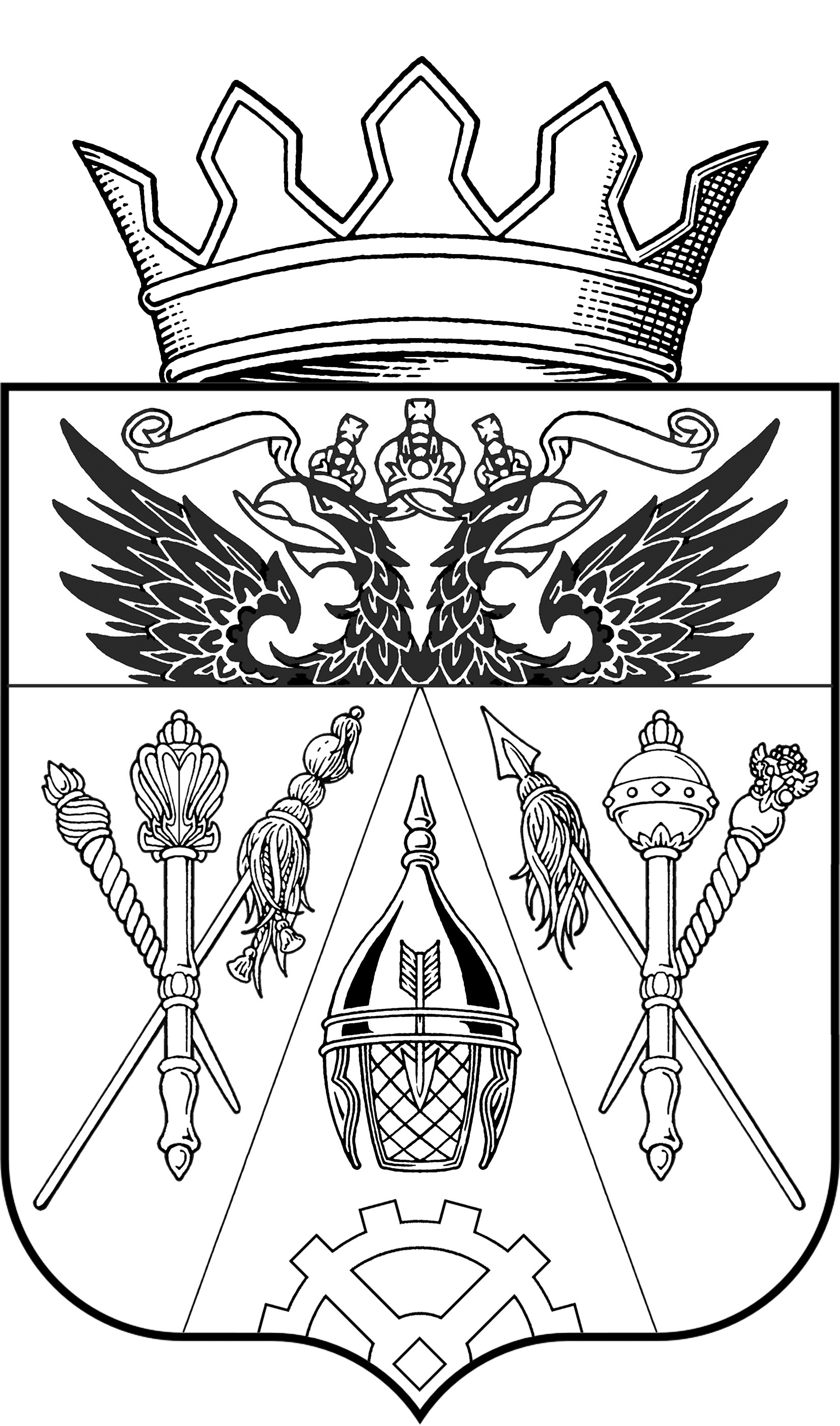 АДМИНИСТРАЦИЯ ИСТОМИНСКОГО СЕЛЬСКОГО ПОСЕЛЕНИЯ ПОСТАНОВЛЕНИЕ30.12.2016 г.                                 х. Островского                                      № 495СтатусНаименование      
государственной программы,подпрограммы государственной программыОтветственный    
исполнитель     
ДПЧС РООценка расходов (тыс. руб.), годыОценка расходов (тыс. руб.), годыОценка расходов (тыс. руб.), годыОценка расходов (тыс. руб.), годыОценка расходов (тыс. руб.), годыОценка расходов (тыс. руб.), годыОценка расходов (тыс. руб.), годыСтатусНаименование      
государственной программы,подпрограммы государственной программыОтветственный    
исполнитель     
ДПЧС РО2014201520162017201820192020Итого12345678910Муниципальная  
программа       Защита населения и территории от чрезвычайных ситуаций, обеспечение пожарной безопасности и безопасности людей на водных объектахвсего                1153,01234,81221,6887,1895,0895,01241,67528,1Муниципальная  
программа       Защита населения и территории от чрезвычайных ситуаций, обеспечение пожарной безопасности и безопасности людей на водных объектахместный бюджет1153,01234,81221,6887,1895,0895,01241,67528,1Муниципальная  
программа       Защита населения и территории от чрезвычайных ситуаций, обеспечение пожарной безопасности и безопасности людей на водных объектахвнебюджетные источники00000000Подпрограмма № 1«Противопожарная безопасность»Всего825,5887,1887,1887,1895,0895,01241,66518,4Подпрограмма № 1«Противопожарная безопасность»местный бюджет825,5887,1887,1887,1895,0895,01241,66518,4Подпрограмма № 1«Противопожарная безопасность»внебюджетные источники00000000Подпрограмма № 2Защита населения от чрезвычайных ситуацийВсего327,5347,7334,5----1009,7Подпрограмма № 2Защита населения от чрезвычайных ситуацийместный бюджет327,5347,7334,5----1009,7Подпрограмма № 2Защита населения от чрезвычайных ситуацийвнебюджетные источники000----0СтатусНаименование муниципальной программы, основного мероприятияОтветственный исполнительКод бюджетной классификации <1>Код бюджетной классификации <1>Код бюджетной классификации <1>Код бюджетной классификации <1>Расходы <2> (тыс. руб.), годыРасходы <2> (тыс. руб.), годыРасходы <2> (тыс. руб.), годыРасходы <2> (тыс. руб.), годыРасходы <2> (тыс. руб.), годыРасходы <2> (тыс. руб.), годыРасходы <2> (тыс. руб.), годыСтатусНаименование муниципальной программы, основного мероприятияОтветственный исполнительЦСРВРР3ПР20142015201620172018201920201234567891011121314Муниципальная программа«Защита населения и территории от чрезвычайных ситуаций, обеспечение пожарной безопасности и безопасности людей на воде»Заместитель главы администрации Истоминского сельского поселения01 0 00 000001153,01234,81221,6887,1895,0895,01241,6Подпрограмма 1«Противопожарная безопасность» Заместитель главы администрации Истоминского сельского поселения01 0 00 000000309825,5887,1887,1887,1895,0895,01241,6Основное мероприятие 1.1.Мероприятие по обеспечению пожарной безопасностиЗаместитель главы администрации Истоминского сельского поселения011002401024003100,00,0887,1887,1895,0895,01241,6Основное мероприятие 1.2Иные межбюджетные трансферты на создание, содержание и организацию деятельности муниципальной пожарной команды на территории поселенияЗаместитель главы администрации Истоминского сельского поселения01124025400309825,5887,1-----Основное мероприятие 1.2Иные межбюджетные трансферты на создание, содержание и организацию деятельности муниципальной пожарной команды на территории поселенияЗаместитель главы администрации Истоминского сельского поселения01 1 00 240205400310825,50887,1887,1895,0895,01241,6Подпрограмма 2«Защита от чрезвычайных ситуаций» Заместитель главы администрации Истоминского сельского поселения01200002400309327,5347,7334,5----Основное мероприятие 2.1.Мероприятия по защите населения от чрезвычайных ситуацийЗаместитель главы администрации Истоминского сельского поселения012240324003097,713,20----Основное мероприятие 2.1.Мероприятия по защите населения от чрезвычайных ситуацийЗаместитель главы администрации Истоминского сельского поселения01200240302400309319,8334,5334,5----Основное мероприятие 2.2Иные межбюджетные трансферты на исполнение полномочий по организации деятельности и содержанию муниципального бюджетного учреждения Аксайского района «Управление по предупреждению и ликвидации чрезвычайных ситуаций»Заместитель главы администрации Истоминского сельского поселения5400309319,8334,5334,5----